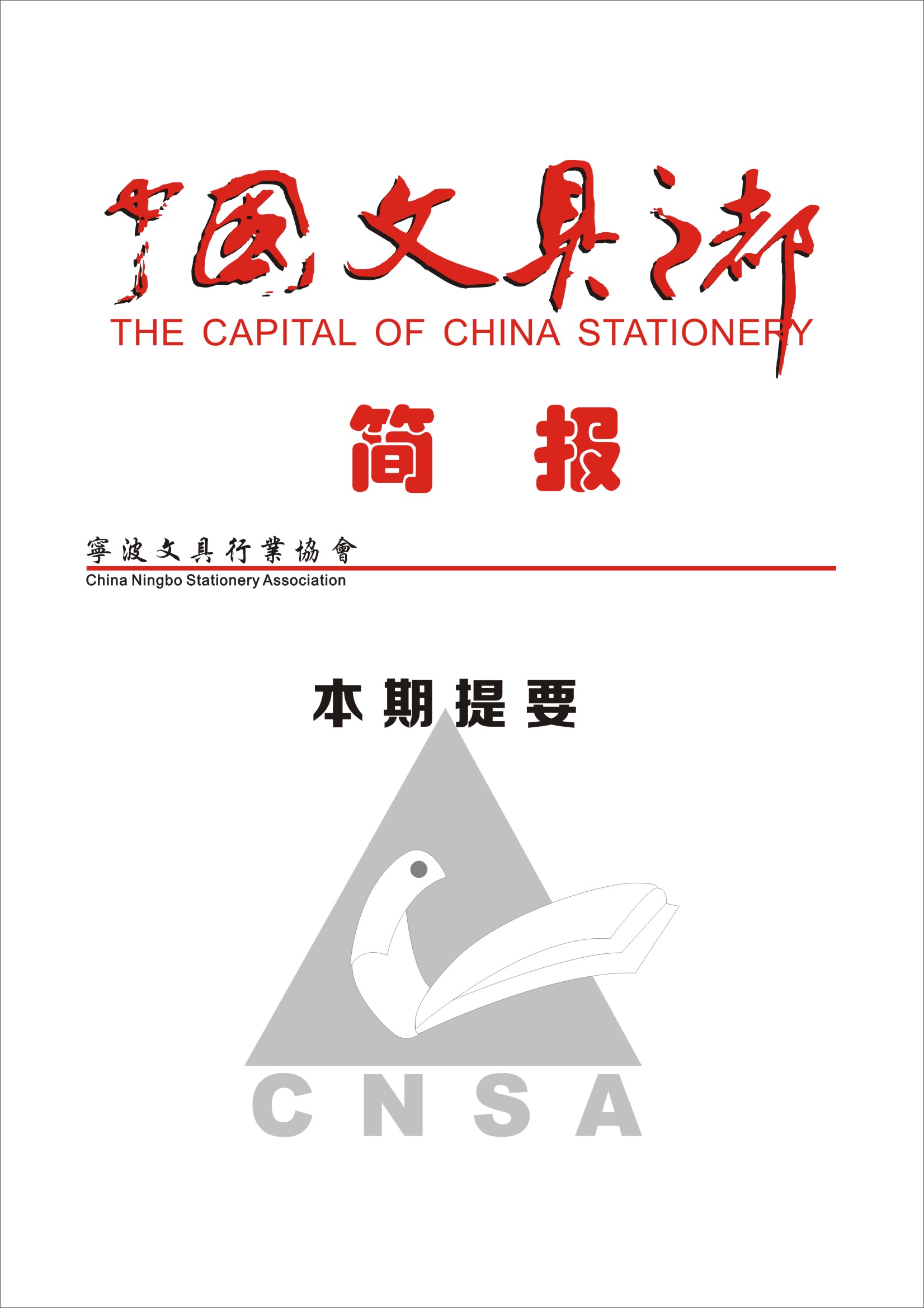 务实笃行赋动能 助企纾困稳增长——宁波文具行业协会召开五届四次理事会通讯会议为总结和部署协会工作，加强协会内部管理，保障协会健康规范发展，同时鉴于新冠疫情形势仍较为严峻，2023年1月，继五届三次监事会通讯会议顺利完成后，宁波文具行业协会以通讯形式召开了五届四次理事会会议。会议审议通过了协会《2022年度工作总结》、《2023年度主要工作计划》、《2022年度财务决算及财务分析》、《2023年度财务预算》和《协会会员单位变动的提案》等，表决通过了会议决议。会议充分肯定了协会过去一年工作。在全行业深受世界局势动荡、国际贸易摩擦和国内疫情多点发散等多重因素叠加影响，外需低迷、内需不足、订单锐减的情况下，协会全面贯彻新发展理念，全面落实“两稳一保”政策，充分发挥中小企业公共服务平台等平台作用，通过加强内联外引、加快跨界交流、加大创新融合等，着力提升全产业链服务能力，书写了助企纾困稳增长行新篇章。会议号召，各会员单位要以高度的政治责任感和使命感，认真学习宣传贯彻党的二十大精神，共同推动行业高质量发展。2023年，是党的二十大后开局之年，也是宁波文具行业协会成立二十周年。协会将深入贯彻党的二十大精神，将在政府所需、行业所求和企业所盼上，开拓创新再加油、鼓足干劲再冲刺，巩固“稳中求进”成果，实现“稳中求进”突破，促进宁波文具企业高质量发展，为宁波全球智造创新之都建设贡献宁波文具力量。全省文具行业唯一！《水彩笔》团标获工信部应用示范项目2023年1月11日，国家工信部发布《关于公布2022年团体标准应用示范项目的通告》（工信部科函〔2022〕272号），宁波文具行业协会申报的《水彩笔》团体标准被工信部遴选为2022年团体标准应用示范项目。这是宁波唯一、也是全省文具行业唯一入选项目。2018年以来，宁波文具行业协会根据市经信、市场监管等政府部门要求，为深化全市文具产业对标达标、质量提升工作，坚持以团体标准建设为抓手，本着“行标高于国标，团标政府部门、高校负责同志莅临协会调研考察为加强政会交流，为各级政府科学决策、精准施策建言献策，2月份，协会先后接待了市经信局、浙江大学公共管理学院、市商务局等政府部门、高校负责同志调研考察。市经信局翟羽佳、徐燕处长一行莅临文具协会调研指导新春伊始，2月3日下午，市经信局企业服务体系建设处处长翟羽佳、消费品工业处处长徐燕一行，莅临宁波文具行业协会（公共服务平台、窗口平台）调研指导，协会理事长许观良携秘书处团队热情接待。市经信局企服处副处长杨志超、消费品处副处长徐财灵、产业主管胡仲军，文体产业支撑服务机构项目负责人程沅孜、李博亚等陪同调研。调研组一行首先参观了协会的文化建设和精细化管理台帐，对协会“精耕细作”、勤干实干的能力和水平表示赞扬。协会秘书长俞勇锋汇报了宁波文具产业特点、协会“产业立会、服务兴会、创新强会”主要做法和今年十大工作举措。许观良向翟羽佳、徐燕处长等领导在节后第一周走访协会表示热烈欢迎，感谢市经信局一直以来对协会工作的关心和支持。去年受多重因素叠加影响，外需低迷、内需不足、订单锐减，文具产业遇到了近三年来最大困难。协会在市经信局帮助指导下，着力书写了助企纾困稳增长篇章。会上，杨志超、徐燕、翟羽佳先后肯定了协会“精耕细作”、勤干实干的服务能力和工作水平;指出文具产业是“246+”产业集群的重要一环、也是传统优势产业;强调文具协会要积极贯彻落实《宁波市“十链百场千企”拓市场行动方案》和产业大脑推广应用，加强产业链群协作对接，促进传统产业转型升级和高质量发展。浙江大学公共管理学院吴结兵教授一行莅临协会调研交流2月22日，经宁波市民政局推荐，浙江大学公共管理学院吴结兵教授一行莅临协会（公共服务平台、窗口平台）考察调研，协会副理事长汪勇、秘书长俞勇锋携秘书处热情接待。吴结兵教授表示社会组织在社会发展进程中起着越来越重要的作用，为了优化完善政策增强相关扶持，希望对社会组织的发展整体情况进行一次系统的调研评估。秘书长俞勇锋简要介绍了行业及协会概况、主要亮点和工作成果。双方围绕社会组织发展中基本情况、存在的问题与困难进行深入交流探讨，为进一步推动社会组织高质量发展提出了意见建议。 市商务局政策法规处(公平贸易处)桑明德处长带队莅临协会调研指导2月22日下午，宁波市商务局政策法规处(公平贸易处)桑明德处长带队莅临协会调研指导，协会副理事长汪勇、秘书长俞勇锋携秘书处团队热情接待。调研组首先参观了协会文化建设、精细化管理台账，了解了“中国文具之都·宁波”产业集群特点，听取了宁波文具行业对外贸易预警点2022年工作回顾和2023年重点计划汇报。桑处一行对协会及预警点工作给予高度评价，希望协会围绕市商务工作要点，继续做好合规管理、外贸预警、贸易救济等工作，持续引导企业合规经营高质量发展，市商务局也将加强与协会的沟通交流，提供工作支持。 下步，协会将继续在各部门领导的指导与支持下，充分发挥协会在促进经济社会协调发展和构建和谐社会中的积极作用，用好、用足、用活各项产业发展政策，帮助企业强信心、扩需求、促循环、稳增长，促进宁波文具产业高质量发展。文具产业高质量发展交流会顺利召开——宁波文具行业协会开展“国家级协会进企业”系列活动为加强产业链供应链建设，为企业发展提能注入动力，2月13日至15日，协会(公共服务平台)开展“国家级协会进企业”系列活动，特邀中国文教体育用品协会易晓俐理事长、秘书长宋永波、综合业务部主任徐燕青一行先后走进了广博、康大、得力等企业考察调研，实地走访了生产线、样品间。2月14日下午，中国文教体育用品协会在康大集团召开文具产业高质量发展交流会，易晓俐理事长一行、协会理事长、康大集团董事长许观良、宁波文具行业协会副理事长汪勇、秘书长俞勇锋携秘书处全体参会。会上，相关人员介绍了康大集团的产品研发生产、销售渠道、社会责任和经营发展谋划。三方围绕行业产品质量安全、品牌发展、市场眼神、数字建设、渠道健全和平台型企业打造等重点内容进行交流探讨，探讨产业集群发展趋势，并就如何推动行业高质量发展等问题与深入交流了看法。下步，协会将继续搭建沟通交流的平台，通过走企业听心声，了解当前行业企业生产经营过程中遇到的共性问题、突出问题、疑难问题，传达企业意见和建议，着力加强产业链供应链建设，推动行业高质量发展，坚定行业发展信心激发企业内生动力。新赛道 开新局——宁波文具行业协会举办“TEMU&宁波文具”双向赋能对接会随着中美贸易摩擦、全球供应链再造和前三年疫情影响，文具产业外贸领域的主要矛盾已从去年的供应链受阻、履约能力不足，转变为当前的外需走弱、订单下降。为拓展外销新渠道、了解跨境业务模式，2月23日，协会（公共服务平台、品牌指导服务站）携手拼多多、宁波市跨境电子商务协会、宁波北仑宁港商务促进中心在赛尔创新大厦顺利举办“TEMU&宁波文具专场”双向赋能对接会。得力、贝发、康大、晨光、恒翔和世高等文具企业市场负责人，凯通、力朗、九方通逊等电商物流企业负责人，文具、跨境电商等协会负责人近60人参加活动。协会秘书长俞勇锋作为主办方致辞表示，协会长期以来走企业听心声，了解到随着市场需求多元化发展，文具企业急需开拓销售渠道。因此，协会选择联合将上线不久的TEMU作为跨境电商新赛道，助力企业创新发展强链，把握发展时机。活动特邀TEMU拼多多办公类目招商运行总监刘斌，从浅析外贸形势、对比跨境业务模式和平台形势、TEMU流量机遇与挑战+物流VMI/JIT应用、选品须知等方面进行详细讲解。他表示，数字化的进程越来越迅速，跨境电商竞争已从增量市场向存量市场迈进，流量既是机遇也是挑战，低成本做到爆款才是强化品牌心智、积累品牌流量的重中之重。讲课案例丰富、数据详实、生动有趣，会后还分享了干货满满的学习资料包，受到了与会嘉宾一致好评。得力、康大、晨光等电商负责人分别就平台盈利、引流、选款、推广、物流等跨境电商痛点问题进行现场提问，刘斌一一做了详细的解答，并对企业提出的TEMU改进建议表示感谢。现场提问答疑、交流互动气氛热烈，与会嘉宾还相互交换联系方式，希望能在未来交流中进行深入的对接合作。会后与会嘉宾还一同参观了赛尔创新大厦、汇优领创双循环数字生态园，了解了园区的招商工作、资源对接及搭建的行业生态体系。2023年，宁波文具行业协会将一如既往地帮助企业加大开拓营销渠道，突破电商发展困境！多业联动  跨界融合——宁波文具行业协会成功举办产业链跨界对接会2023开年，外需疲软、订单下降、市场严峻。为响应宁波“新春第一会”精神，抓好“开门红”，协会增强危机感紧迫感，经前期与兄弟协会资源对接研讨达成共识，通过跨界对接，促进资源共享、创新协同，以提升宁波消费品市场竞争力，打开竞合共赢的新空间，为经济贸易发展做出新贡献。2月28日，协会牵头主办，家电、玩具和婴童用品、五金制品协会协办的“多业联动 跨界融合”产业链跨界对接会（第一场）在宁波和丰花园酒店和欣厅成功举办。来自4个行业的22家企业参加，会议由协会秘书长俞勇锋主持。秘书长们均表示，本场活动以满足企业产销需求、切实达成合作订单为目的，今天与会企业带来的是“真订单、好产品”，希望大家需求清晰、市场明确、对接坦诚、直言不晦，打通合作堵点，在场行业协会将竭诚为企做好沟通衔接工作。宁波文具平台型企业首先作采购需求推介，随后各企业或讲解企业PPT，或展示对口产品，逐一作需求响应或产品寻求。现场氛围火热，探讨热烈，需求一再增加，更有企业临时“远程叫人”带来新产品进行展示。一家与会企业代表说，今天的活动是场及时雨，了解到很多优秀产品，为今后拓展业务做好了准备。本场产销对接活动将是第一场，不是唯一场，这是经信领域行业协会为精准助企纾困、提振企业信心搭建平台推动产销衔接、跨界融合而共同努力的一步，将进一步稳定产业链供应链，有效助推“开门红”和“双循环”。据不完全统计，目前多家企业已达成五金工具套装、空气炸锅、智能玩具等采购意向。党 建 引 领协会应邀参加明楼街道红脉明楼·春季思享会为加强“两新”组织党建、深化街道招商合作、促进明楼街道经济发展，2月17日，宁波文具行业协会所在街道鄞州区明楼街道举办红脉明楼·春季思享会活动。街道党工委书记倪骋出席活动并讲话，街道组织员杨松主持活动。街道党工委副书记蔡正元、组织委员朱英姿和副主任钟国新等领导，俞勇锋等街道“两新”支部书记，区政协委员代表，宁波文具行业协会副理事长汪勇等特邀嘉宾等40余人参加活动。上午，朱英姿、杨松等街道领导带领“两新”支部书记、区政协委员代表，先后参观调研了海丝之源特色街区、明东共富街区、潘火街道党群服务中心和杰博人力资源行业党建阵地。下午，在宁波杰博人力资源有限公司召开红脉明楼·春季思享会，朱英姿、杨松作两新强党建促发展思想动员，钟国新推介了街道营商环境、区位优势和招商政策，“两新”支部书记交流了单位、行业发展形势、自身特点和项目信息。汪勇等特邀嘉宾围绕当前经济形势、招商政策宣贯和招商产业定位等议题作交流发言。会上，倪骋书记强调招商是政府一号工程，在招商的过程中，要把两新组织的平台资源用好，如多举办一些今天这样的联合党建活动，跳出明楼看明楼，增强行业内外、企业之间互动交流。下一步，协会党支部（和丰联合第一党支部）将召开支部会议，贯彻思享会活动精神，组织动员全体党员立足本职岗位，当好明楼街道招商宣传员，做好明楼街道招商服务员，在明杰街道经济发展中，着力体现红脉和丰“两新”组织党员先锋模范作用。强联合学党章 增党性谋行动——和丰联合第一、第二党支部二次召开“联合党课”习近平总书记指出，党章是我们立党、治党、管党的总章程，是全党最基本、最重要、最全面的行为规范。党的二十大根据新形势新任务修改了党章，通过了《中国共产党章程（修正案）》决议，反映了我党与时俱进，永葆先进的优良作风。为营造学习党章、尊崇党章、践行党章的良好氛围，2月27日，宁波文具行业协会党支部（和丰联合第一党支部）同和丰联合第二党支部，共同开设了联合党课。党课由联合一支部书记、宁波文具行业协会秘书长俞勇锋主持，两支部10余位党员上党课。全体党员集中观看了《二十大党章公开课》（上），从新党章修改的重大意义、重要内容、如何理解与践行三个方面进行了学习，让新党章入脑入心，时时对照、处处衡量，转化为思想力量和行动自觉。情系雷锋月,预热三月天。为深刻把握雷锋精神的时代内涵，让雷锋精神在新时代绽放更加璀璨的光芒，俞勇锋在党课上传达了2月23日“把雷锋精神代代传承下去——纪念毛泽东等老一辈革命家为雷锋同志题词六十周年”座谈会上习近平总书记对深入开展学雷锋活动作出的重要指示。并现场征集了3月“雷锋月”开展志愿活动的金点子和学雷锋宣传标语。两个支部党员还交流学习了“学习强国”学习平台。再次采用“联合党课”的形式上党课，既持续推动了党章学习的深入开展，又集思广益了学雷锋活动方案，切实增强了两个支部党员党课教育实际效果和情感联结。政 策 提 示政府全力助力企业高质量发展为鼓励和扶持企业智能发展、创新发展、品牌发展、协同发展、绿色发展和稳健发展，鼓励企业开展专业市场配载和产业链、供应链、生态链建设，促进产业转型升级，助推社会经济高质量发展，政府相继出台了一系列政策。协会为帮助企业查找、用足、用好政策，在历期简报中已刊登了政策导向、政策提示、政策解读196项。本期简报又整理增加了部分政策提示，详见协会网站（www.cnnbsa.com）政策法规栏及微信公众号等：【补贴申报】宁波市海曙区经济和信息化局  关于开展2022年度海曙区两化融合项目补助申报的通知为进一步增强企业自主创新能力，推进信息化与工业化深度融合，经研究，决定开展2022年度海曙区两化融合项目补助申报，申报对象请于2023年4月15日前进行申报。具体详见：http://www.cnnbsa.com/index.php?m=content&c=index&a=show&catid=13&id=23746【项目申报】宁波市经济和信息化局  关于组织推荐2023年度宁波市“专精特新”中小企业申报认定工作的通知为健全优质中小企业梯度培育体系，加强培育和扶持，引领和带动中小企业高质量发展，根据《宁波市经济和信息化局关于印发<宁波市优质中小企业梯度培育管理实施细则（暂行）>的通知》（甬经信中小〔2022〕124号）（以下简称《实施细则》），经研究，决定组织开展2023年度宁波市“专精特新”中小企业申报推荐认定工作。通知详见：http://jxj.ningbo.gov.cn/art/2023/2/28/art_1229561613_58936076.html（请小陈哥放官网）【通知公告】浙江省市场监督管理局  关于深化“浙江制造”品牌建设的通知（2.20）为深入贯彻省委、省政府关于打响“浙江制造”品牌的决策部署，进一步加强工作改革，优化品牌培育路径，推动“浙江制造”品牌建设高质量发展，浙江省市场监督管理局《关于深化“浙江制造”品牌建设的通知》自2023年3月20日起施行。通知详见：http://zjamr.zj.gov.cn/art/2023/2/17/art_1229565162_2458638.html（请小陈哥放官网）预 警 专 栏芬兰通报中国产圆珠笔2023年2月10日，芬兰在欧盟非食品类危险产品快速预警系统-安全门（旧称：RAPEX，以下简称“安全门”）通报了中国产文具圆珠笔，通报号为A12/00233/23。此次通报的产品为带塑料冠或星形装饰的圆珠笔，产品装饰的塑料材料含有过量的邻苯二甲酸双（2-乙基己基）酯（DEHP）（按重量计测量值高达22%）。这种邻苯二甲酸酯可能会损害儿童的健康，可能会损害他们的生殖系统。产品不符合 REACH 法规。通报采取的措施是拒绝入境。来源： 技术性贸易措施资讯网REACH高关注物质(SVHC)清单或再扩容，新增2项！2023年2月17日，欧洲化学品管理局(ECHA)公布对两项SVHC候选清单意向物质展开公众评议，评议期将于2023年4月3日结束，在此期间各利益相关方均可向ECHA提交评议意见。通过评议的物质将被加入SVHC正式清单，成为第29批SVHC物质。两项物质信息如下：瑞旭建议：根据法规要求，输欧产品如含有超过0.1%的SVHC，需向供应链下游传递SVHC的相关信息，若SVHC的出口量同时还超过1t/a，还需完成SVHC通报。此外，自2021年起，物品中SVHC含量超过0.1%,还需要进行SCIP通报，SCIP通报信息定期在官网公布。建议企业及时关注相关信息，提前做好应对预案。完整233项REACH高关注物质(SVHC)清单可通过瑞旭集团研发的全球化学品名录查询工具(GCIS)免费查询。查询地址：全球化学品名录查询-GCIS越南对涉华桌椅及配件作出反倾销终裁2023年2月17日，越南工贸部发布2023年2月13日第235/QD-BCT号决议，对原产于中国的桌椅及配件作出反倾销肯定性终裁，决定对中国椅子及其配件征收21.4%的反倾销税，对中国桌子及其配件征收35.2%的反倾销税；与此同时，对原产于马来西亚涉案产品作出反倾销否定性终裁，裁定马来西亚涉案产品存在倾销，但进口量为微量（小于3%），决定终止对马来西亚涉案产品的反倾销调查，不实施反倾销措施；涉案产品的越南税号为9401.31.00、9401.39.00、9401.41.00、9401.49.00、9401.61.00、9401.69.90、9401.71.00、9401.79.90、9401.80.00和9403.30.00；措施自2023年2月13日起生效。来源：中国贸易救济信息网欧盟Safety Gate通报2023年第8期品牌指导服务站专栏宁波文具行业协会召开2023年文具产业团体标准研讨会近几年，协会通过制定与推广团体标准，提高了行业的门槛，促进了整个行业的行为规范以及发展方向。为推进产业标准化、规模化、可持续健康发展。2月21日下午，协会在国家文教用品质量监督检验中心召开2023年文具产业团体标准研讨会。协会副理事长汪勇出席会议，并对行业的发展需要标准引领与规范，提出了高标准要求。    本次会议邀请了国家文教用品质量监督检验中心主任马萍、得力集团标准科经理、天虹文具技术经理、云峰文具技术经理等相关专家参加。协会秘书长俞勇锋主持会议。会议，审议了2023年协会标准工作计划，明确了团标制定方向，确定了主要起草单位与起草组人选。下一步，协会将根据会议精神，做好文具行业标准引领、制定与推广工作，为文具产业高质量发展持续发力。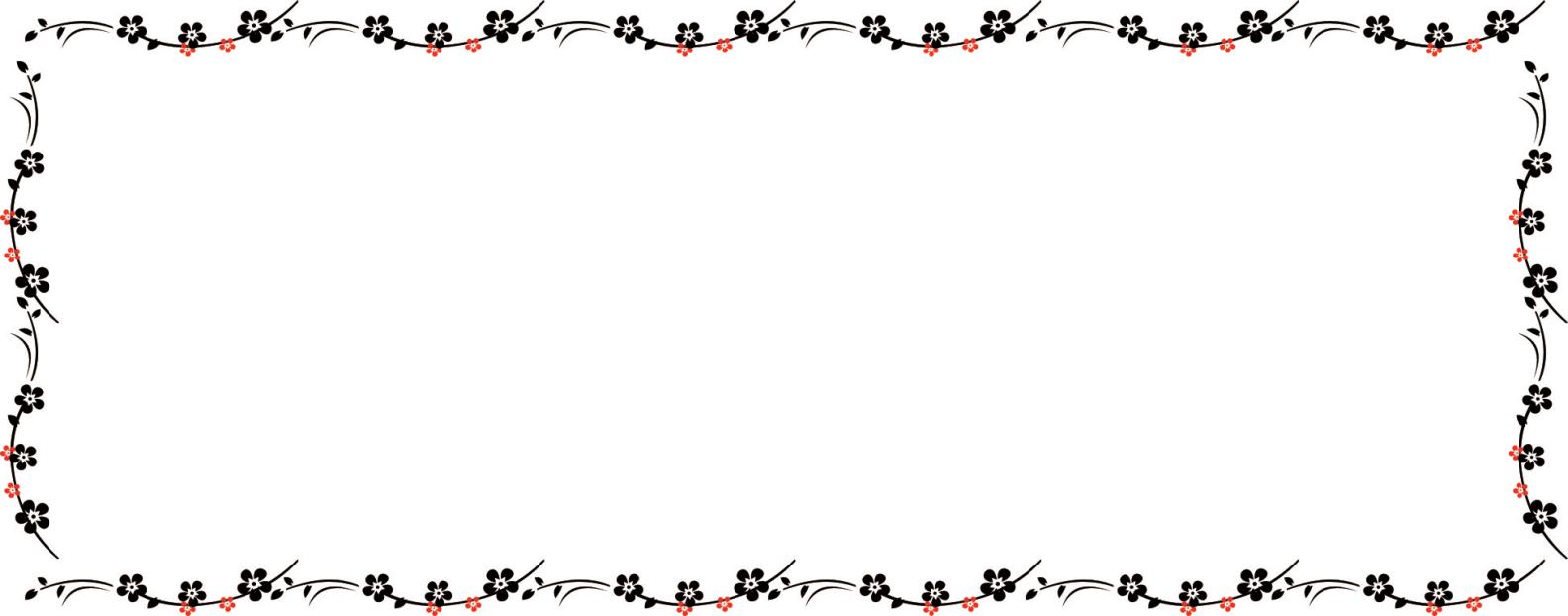 本月会员服务日情况*因企业需求，向企业提供国家商务部公平贸易司对反倾销案应诉咨询服务。*因企业需求，走访宣传2023年展会信息，调查汇总参观展意向。*因企业需求，联系兄弟协会精准对接企业合作。*因企业需求，帮助企业拓展外销新渠道、了解跨境业务模式*因企业需求，帮助企业联系对接相关文具展摊位。*因企业需求，帮助企业联系相关供应商进行催单。*因企业需求，帮助企业对接相关资源助力跨界发展。简讯19则2月协会开展“科技专家进千企”科技服务行动，协会副秘书长闵芳带队先后走访14家企业，宣贯政府政策、调研企业形势、征询企业需求。为商定落实协会成立20周年庆典活动文具产业高峰论坛、庆典晚会的筹备工作，协会同宁波中博国际展览有限公司多次召开“双二十”庆典活动筹备工作联席会议。2月3日，协会先后接待华为云计算技术有限公司、北仑商务促进中心来访，就进一步交流合作达成共识。2月7日，为深入交流2023年的行业发展情况，审议协会成立20周年庆典筹备工作，协会举办协会理事长交流会。2月7日，协会接待浙江米奥特商务会展股份有限公司来访，双方就筹备境外文具专业展等相关事项进行了交流与探讨，希望通过双方平台为宁波文具企业拓展东南亚文具专业展。2月7-8日，根据市经信局要求，协会应邀参加鄞州区窗口平台绩效考评工作，完成中小企业公共服务平台的收尾工作。2月10日，根据市贸促会要求，协会秘书长参加全市贸促系统年度工作会议，并作典型交流发言。2月16日，为争优创先打造星级服务站，俞勇锋秘书长一行拜访鄞州区明楼市场监管所，召开宁波文具行业品牌指导站创星升级研讨会。2月16日，为帮助企业寻商机、 拓蓝海、谋合作、促发展，协会召开“电商出海 货通天下”速卖通专场渠道对接会。2月21日，协会在国家文教用品质量监督检验中心召开2023年文具产业团体标准研讨会及团体标准制定辅导专家坐诊会。2月22日，经宁波市民政局推荐，宁波文具行业协会接待浙江大学公共管理学院吴结兵教授一行莅临协会调研交流，为进一步推动社会组织高质量发展提出了意见建议。根据市经信局相关要求，编发通知组织企业参加市“双促双旺”促消费稳增长活动；做好了儿童友好企业培育相关工作。根据市贸促会要求，编撰报送了文具协会2022年度外贸工作总结；完成《市贸促会信息工作管理办法》和《2023年度评估赋分标准》征求意见的反馈报送工作；再次发动组织企业填写完成了 《宁波市企业“中国+1”供应链重组、集拼业务发展和海铁联运服务专题调查问卷》。响应市经信局、贸促会通知，做好了展会信息汇总更新与推送工作，组织企业参加境内外展会。根据市民政局通知要求，印发通知温馨提醒文具企业做好2023年防汛备汛检查和风险隐患排查工作。根据市科协通知，完成科创中国·宁波案例“中国流行色协会宁波服务站”建设典型案例的拟编上报工作。根据协会成立20周年工作计划，继续做好了文具产业高峰论坛、庆典晚会、宣传片和画册等筹备工作。为发动企业奉献爱心，助力乡村振兴，协会印发《2023年宁波文具行业爱心助学倡议书》，动员企业捐赠爱心文具。本月信息编发如下：协会动态5条、企业新闻4条、行业资讯30条、会员动态4条、预警信息15条、通知公告3条、展会信息3条、文具科普知识8条、文具产品标准化专栏4条、政策法规4条、工作周报4条，共计84条。报送市科协稿件4篇、科创中国平台4篇、市民政局稿件4篇、市贸促会2篇和市经信局行业协会管理平台稿件4篇。2023年3月份主要工作计划持续开展“走企业、听心声、送服务、促发展”系列活动，调研企业需求，传达政府政策，促进行业发展。联合承办第20届国际（宁波）文具礼品博览会。组织承办中国文教体育用品协会主办的2023中国文教办公用品行业发展高峰论坛。组织举办协会成立20周年庆典活动。编制印发协会成立二十周年宣传片、画册。组织举办国内文具商协会产销对接恳谈会。组织举办亚太地区文具协会产销对接恳谈会。组织实施政府购买服务项目。策划筹备宁波文具“甬尚优品”直销行促销活动。检查整改《桌面清洁器》团体标准宣贯实施中存在问题，帮助企业实施到位。  启动2023年爱心助学相关工作。做好2023年“德国法兰克福春季国际消费品展Ambiente”、“中国（宁海）国际文具产业博览会”等各大文具专业展会参展宣传和组织工作。继续组织发动企业申报2022年度中国轻工业数字化转型创新成果、2022宁波品牌“双评选活动”等荣誉。做好宁波文具产业标准联盟2022年度工作总结和2023年工作计划。编发宁波文具行业协会2023年2月份预警信息专刊、每周预警信息快报、文具商标预警提示。启动协会2022年档案整理工作。继续宁波文具行业中小企业公共服务平台、宁波市对外贸易预警点等10余个平台作用，服务企业，推进行业发展。生日祝福3月份生日的企业家：宁波天虹文具有限公司、协会副理事长                                 郑崇廷慈溪市爱可制笔有限公司董事长、协会副理事长                         沈长春余姚市亚世亚文具制造有限公司董事长、协会理事                       吴桂堂
宁波赛萌文创用品有限公司总经理、协会理事                           陈育良
慈溪市明仕达制笔厂总经理                                           陈雄明宁波美联外贸服务有限公司总经理                                     林银云宁波市智宝文具有限公司总经理                                       郑海林宁海县恒翔文教用品有限公司                                         王颂翔祝愿以上八位企业家生日快乐、健康如意！（注：由于统计尚未结束，生日名单可能有遗漏，敬请谅解！）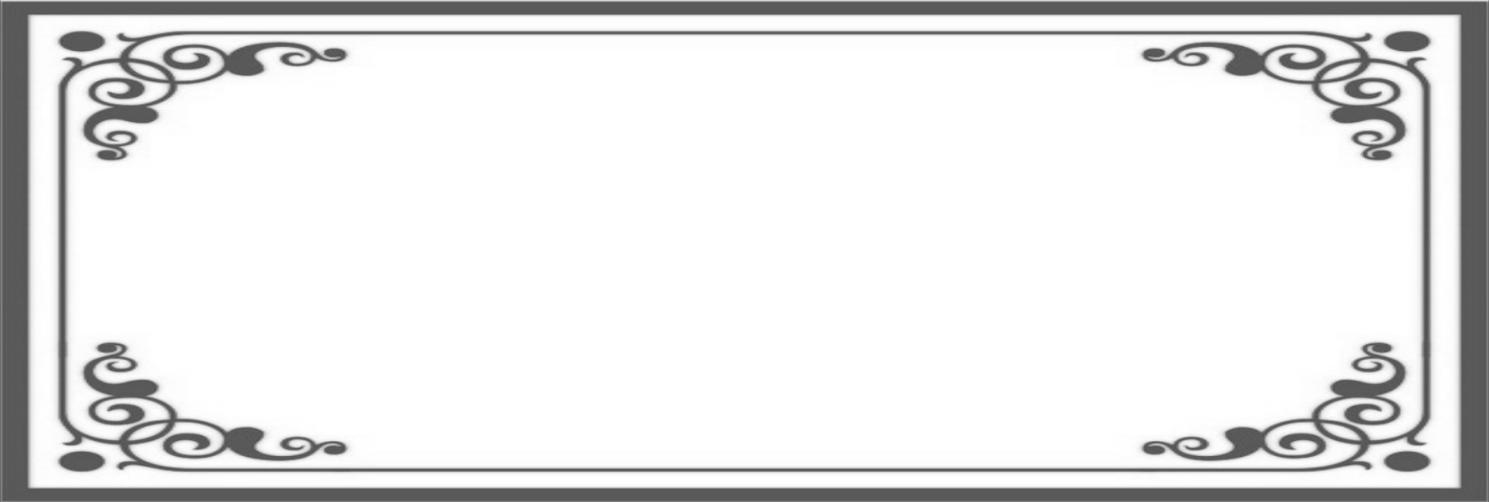 办公地址：宁波市江东北路375号和丰创意广场丰庭楼14F1401室邮政编码：315042联系电话：0574-56786777、87123208     邮  箱：wenjuxiehui@163.com 公众号：宁波文具行业协会               官  网：www.cnnbsa.com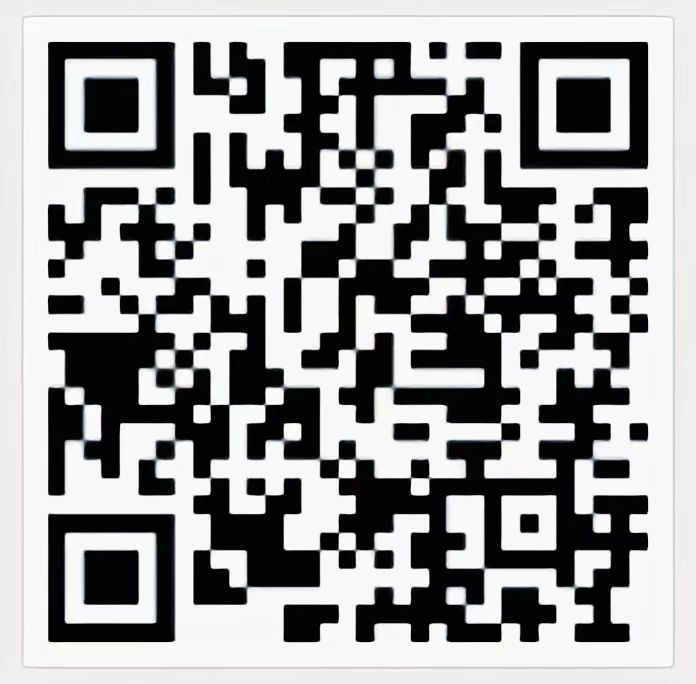 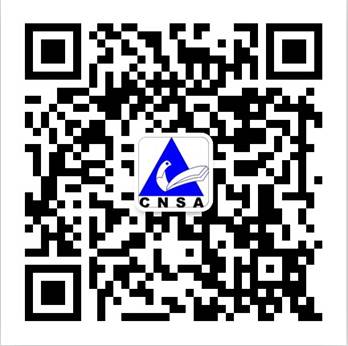 物质名CAS号提议国提议原因常见用途bis(4-chlorophenyl) sulphone4,4'-二氨基二苯砜80-07-9奥地利强持久性强生物累积性（第57(e)条）主要用于合成工程塑料，染料和聚合物，如：聚砜，聚醚砜，聚醚醚酮等。Diphenyl(2,4,6-trimethylbenzoyl)phosphine oxide二苯基(2,4,6-三甲基苯甲酰基)氧化膦75980-60-8瑞典生殖毒性（第57(c)条）作为高效的光引发剂，可用于紫外固化涂料、印刷油墨、紫外固化粘合剂、光导纤维涂料等。序号通报号通报国产品类别产品名称危害分类通报原因采取措施1A12/00377/23卢森堡玩具电动气球打孔器玩具化学风险产品不符合玩具安全指令和欧洲标准EN 71-12暂时禁止供应、要约供应和展示该产品；召回产品；警告消费者风险2A12/00346/23意大利玩具建模黏土化学风险产品不符合玩具安全指令和欧洲标准EN 71-3禁止营销3A12/00314/23芬兰玩具毛绒玩具化学风险、窒息风险产品不符合REACH法规、玩具安全指令和欧洲标准EN 71-1销毁产品4A12/00315/23芬兰玩具带钥匙扣的毛绒玩具窒息风险产品不符合玩具安全指令和 欧洲标准EN 71-1拒绝入境5A12/00316/23芬兰玩具毛绒玩具窒息风险产品不符合玩具安全指令和 欧洲标准EN 71-1销毁产品6A12/00345/23法国玩具玩具木琴窒息风险产品不符合玩具安全指令和 欧洲标准EN 71-1召回产品7A12/00349/23希腊玩具塑料娃娃化学风险产品不符合REACH法规撤出市场、禁止营销8A12/00313/23希腊玩具塑料娃娃化学风险产品不符合REACH法规撤出市场、禁止营销9A12/00317/23芬兰玩具毛绒玩具化学风险、窒息风险产品不符合REACH法规、玩具安全指令和欧洲标准EN 71-1销毁产品10A12/00318/23芬兰玩具毛绒玩具化学风险、窒息风险产品不符合REACH法规、玩具安全指令和欧洲标准EN 71-1销毁产品11A12/00321/23波兰玩具玩具弓箭套装窒息风险、损伤视力风险产品不符合玩具安全指令和欧洲标准EN 71-1警告消费者风险、撤出市场12A12/00319/23芬兰玩具毛绒玩具窒息风险产品不符合玩具安全指令和欧洲标准EN 71-1销毁产品13A12/00387/23法国玩具气球化学风险产品不符合玩具安全指令和欧洲标准EN 71-12撤出市场、召回产品14A11/00026/23波兰玩具塑料玩具割伤风险产品不符合玩具安全指令和欧洲标准EN 71-1撤出市场、警告消费者风险15A12/00344/23比利时玩具磁铁建筑套装窒息风险、受伤风险产品不符合玩具安全指令和欧洲标准EN 71-1召回产品16A12/00347/23意大利文具矫正笔化学风险产品不符合REACH法规禁止营销